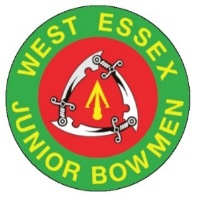 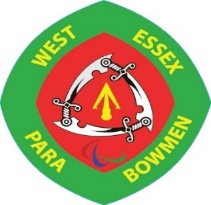 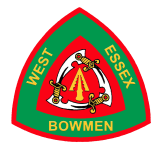 Archer :.............................  AGE: 50+/ Senior/U21/U187/U16/U15/U14/U12 Please ring Round:  ……………………………..                                                                                                         Date :......................                                                     Bow Style:.............................                                                           E/T                                                              E/T   DOZ   RT      H      G       X